A opět chvilka na angličtinu. Do 30. 3. odešli vypracovaný materiál svým vyučujícím AJ, nezapomeň na své jméno.Dnes opakování				 I like – mám rád/aI don´t like – nemám rád/aFood and meal – jídla Napiš věty o tom, co máš a nemáš rád.I 		 like     		apples		 for	breakfast.		don´t like		fish			lunch.								cereal			dinner.							chicken		eggs		yoghurtsaladpotatoessausagespizza bananaschipsI like  ………………………………………………………………………………….  for breakfast.I don´t like ………………………………………………………………………………………………..……………………………………………………………………………………………..…..for lunch. ………………………………………………………………………………………………………………………………………………………………………………………………………..……………………………………………………………………………………………………………………………………………………………..
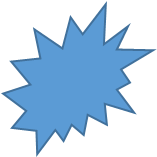 Utvoř věty.1  cream?               like			ice		you 		do…………………………………………………………………………………………………………………2 do.                       I 			Yes,…………………………………………………………………………………………………………………3 like                       fish			chips.		I                           and…………………………………………………………………………………………………………………4 don´t                    I			 like 		oranges.…………………………………………………………………………………………………………………5 do                        like                  for 		What 		lunch?	 you…………………………………………………………………………………………………………………